12 July 20191. Hide orchids  DONE3. Finish Personnel table, complete  DONE4. Finish Community table DONE5. Finish Language table DONE6. Integrate so that no community can be entered for a personnel if the community is not in the community table.6.bis  On Personnel table, have communities displayed as follows. Only Communities in a Drop-down menu from the Community table are available. If the community does not appear it must first be added to the community table.Community information 	Community of residence [ ……………….]  	Status of residency  	Native				Permanent migrant				Temporary migrant/Commuter				Other	Community where raised/born […………]	Comments on communities [for example, if grew up in a third community, etc.]Relevant language information   [these are languages relevant to the study, if consultant learned English that is  not relevant here]	Target language [ …………………… ]            Note: Must be in language table for project, drop-down	Target language qualification    		Native language		Second language		Regional language	Additional language  [ ………………..]		Native language		Second language		Regional language	Additional language  [ ………………..]		Native language		Second language		Regional language8. Integrate so that no language can be entered for a community if the language is not in the language table.  DONE8bis. Make is so that on the Community tab only the languages already on the project are available and that this is through a Drop-down menu.9. Correct display: Eliminate verbatim Elevation; actually this means deleting verbatim Elevation from data10. Correct encoding for habitat.  DONE11. Add "Municipality" before municipality name. DONE12. On Ethnobiological control panel add Manage Vernacular names13. Send time sheets biweekly with hours worked  DONE14. JDA should get BB some photos and a spreadsheet of metadata DONE15. JDA needs to develop the Vernacular name module (tables, etc.)16. Add tabs as indicated below		DONE16. Add question mark help after all fields   17. Community ManagerSince the community is added in the form that has 	Community	Country	State/Province (?)	County (?)	Municipality (?)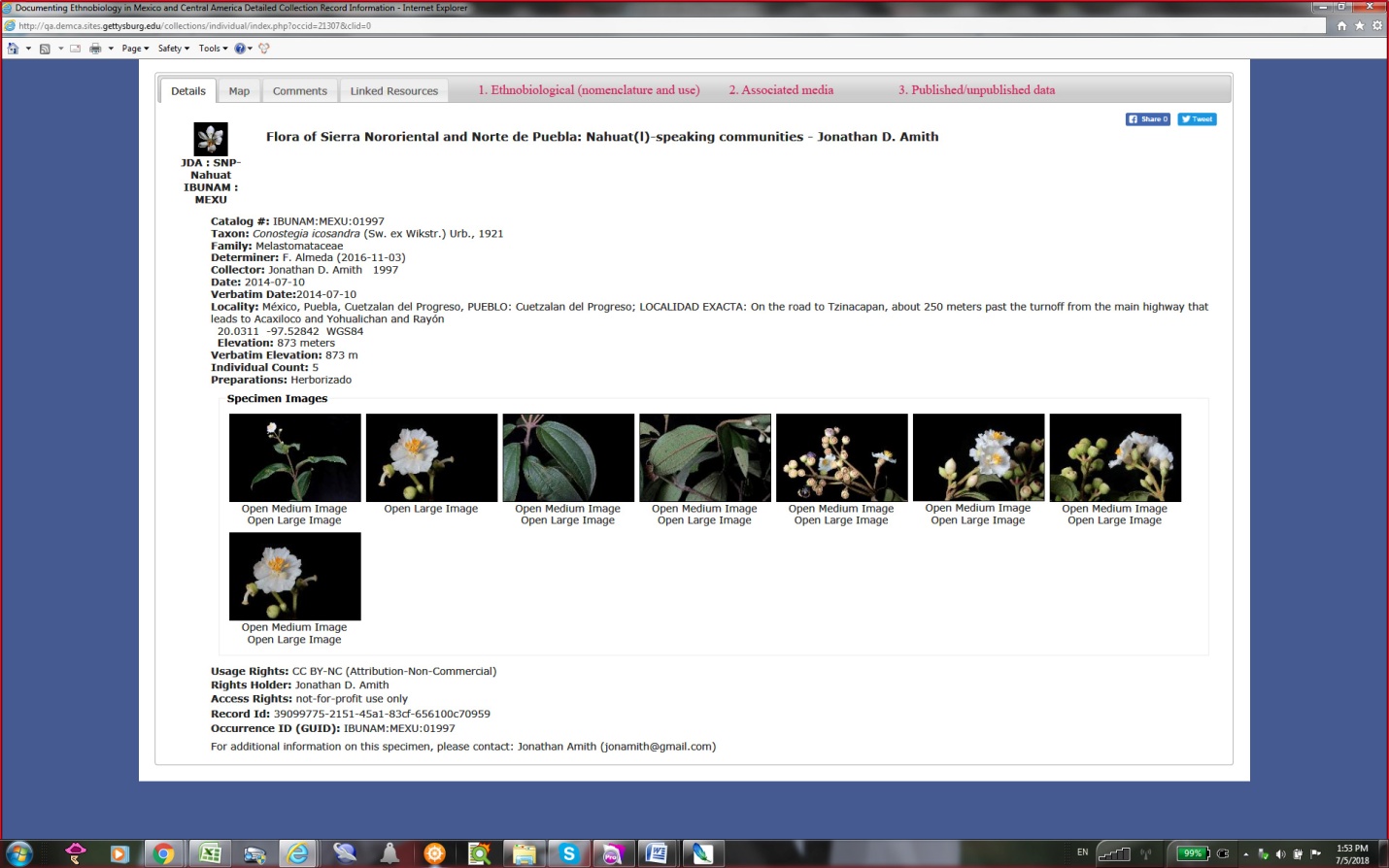 